Inscription à insérer sur le site de la Fédération Valaisanne des Costumes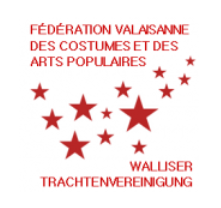 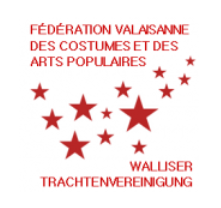 Information fournie par         Société folklorique      adresse mail      	Portable      A insérer sous le signet :Calendrierassemblée   	cours   	manifestation   	loto      	Quand (date et horaire) ?           Où ?                 Lien Internet ?        Info ?                Prix 	gratuit 	payant SociétésModification à apporter      Place du marché	Costume  	Musique  	Artisans  	Vente  Nom / Prénom        téléphone               e-mail                     site Internet            adresse                  informations           LiensAjout ou modification à apporter        